THAMES CHAPTER HERITAGE CLUB NEWS SPRING  2018Hello,Winter is slowly losing its’ grip on our daily lives.  We will soon be visiting Spring home shows and planning our home garden displays.  The rain will cause a steady retreat of the snow leading to buried lawns again becoming visible from beneath the blanket of white.  Your BenefitsContact NumbersC.P.C. Pension       1-877-480-9220Superannuation      1-800-561-7930C.P.P. / O.A.S.       1-800-277-9914Great West Life      1-866-249-5723Access H.R.            1-877-807-9090 Disability Tax CreditIndividuals who have a severe or prolonged impairment in physical or mental functions , or their legal representative may apply for the disability tax credit (DTC) using the application form.  The form itself includes an application  (Part A) and a certification   (Part B). Both parts of the form must be completed.     The tax reduction benefits from the disability tax credit are substantial. For the 2017 tax year , it works out to an income reduction on the federal portion of  approx $8,113.00 and on the provincial portion of approx $8,217.00.  For more information you can go on-line to cra.gc.ca/disability or see Guide RC 4064  or you can call  1-800-959-8281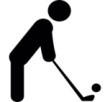 GolfIt is not too early to dig out the clubs and golfing equipment to check on the condition to ensure all is ready for the various golf course openings.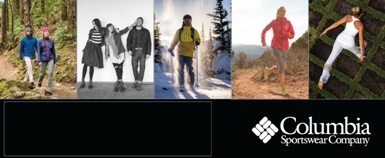  Member Benefit PartnerJust in time to get forgotten winter gear needs on sale or shop early for those necessary spring/summer sportswear itemsYour Heritage Club entered into an agreement with Columbia Sportswear located in London that will permit card carrying Thames Heritage Club Members to shop at the Columbia Sportswear employee store and enjoy a discount of between 40% - 60% off  brands such as Columbia , Sorel , Mountain Hard Wear and Prana.  This is an invitation-only event which occurs  four times per year.     To benefit from this event the member must bring their Thames Chapter Heritage Club I.D. Card ,  a photo I.D. along with your invitation (attached to this Newsletter) and present it at the employee store from Apr 6 – Apr 29 , 2018 and shop. Each member can spread the joy and bring along up to four (4) family and/or friends (Full details on attached Columbia Invite)Annual General Meeting  The 2018 edition of the Annual General Meeting will be held at Billy T’s  at 1600 Highbury Ave N on Sunday , April 22 , 2018 at 3:00 PM.  There will be elections for the following positions....- President............2 yr term- Treasurer............1 yr term- 1st Vice Pres.......1 yr term- 4th Vice Pres.......2 yr term- Secretary ...........2 yr termVolunteer Programs Boys and Girls Clubpeople needed one afternoon per  month to serve meals to kidsSalvation Army Kettles(each Nov ) – Masonville Mall)Santa Letter CampaignThree to four Mondays in November through early DecemberChapter ExecutivePresident: Henry Masek519-204-8873  thamesheritageclub@gmail.com    Vice-President: Judith Bourdage519-672-9835Vice-President: Jane D’Earmo519-453-7102Past-Presidents: Doug AndersonTreasurer: Stew Metcalf519-660-4193Secretary: Dianna Snell519-601-0085*******************************On-line Option If you would like your Newsletter via e-mail, call 519-457-5375 or send request to thamesheritageclub@gmail.com    *******************************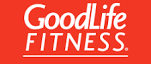 Heritage Club members receive up to 50% off GoodLife  memberships.Online registration To learn more about this offer visithttps://corporate.goodlifefitness.com(you will require your Heritage Club Number to access information regarding this offer)Thames Heritage Club Card Renewal TimeFor those of you who haven’t already paid your 2018 membership dues ,  be aware that dues will be increasing to $12 on April 1st . This is the first increase in over 10 years made necessary by increases in the cost of mailings as well as printing supplies.  Get the Thames Heritage Club Activity Card for 2018 by payment of the $12.00 annual dues.Make cheque payable to Thames Heritage Club and send it to …Thames Heritage Club955 Highbury AveLondon , On    N5Y 1A3Some of the member benefits are …discounted fees at GoodLife Fitness40% to 60% discount at Columbia            Sportswear Employee Store EventsGateway Casinos $10 free slot play eventsvery attractive travel insurance rates with Medoc (Johnson Insurance)discount on the cost of the Annual Banquet of Thames Chapter Heritage Club  